УКРАЇНА СОЛОМ’ЯНСЬКА РАЙОННА В МІСТІ КИЄВІ ДЕРЖАВНА АДМІНСТРАЦІЯ КОМУНАЛЬНЕ НЕКОМЕРЦІЙНЕ ПІДПРИЄМСТВО «КОНСУЛЬТАТИВНО-ДІАГНОСТИЧНИЙ ЦЕНТР» СОЛОМ’ЯНСЬКОГО РАЙОНУ М. КИЄВА(КНП «КДЦ»)Гарматна, 36,  м. Київ, 03067 тел (044) 353-60-02, e-mail:solomkdc@ukr.net, Код ЄДРПОУ  04593340____________ №__________Олександраe – mail:<foi+request-78867-a8d91a75@dostup.pravda.com.ua>Шановна Олександра!                    На лист Департаменту охорони здоров’я виконавчого органу Київської міської ради (Київської міської державної адміністрації)  від 24.11.2020р. № 061-11807/09 та на Ваш запит ( вх. № 061-237 (з) від 23.11.2020р.) до Міністерства охорони здоров’я  України адміністрація КНП «Консультативно-діагностичний центр» Солом‘янського району м. Києва надає інформацію, що вакантні посади лікарів-інтернів за спеціальностями: «Дитяча отоларингологія», «Дитяча хірургія», «Педіатрія» для працевлаштування випускників 2021 року вищих навчальних закладів України для проходження інтернатури в нашому закладі відсутні.        З повагою       Директор                                                          Вікторія ЗАЦЕРКЛЯНАВиконавець:Загоруйченко Л.М. 353-60-19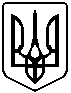 